Poliakh Borys IvanovichExperience:Documents and further information:All documents & certificates is readyPosition applied for: 2nd EngineerDate of birth: 25.12.1971 (age: 45)Citizenship: UkraineResidence permit in Ukraine: NoCountry of residence: UkraineCity of residence: KhersonPermanent address: 21st.January st.33 app.46Contact Tel. No: +38 (055) 226-42-01 / +38 (066) 214-77-80E-Mail: polyah.boris@mail.ruU.S. visa: NoE.U. visa: NoUkrainian biometric international passport: Not specifiedDate available from: 01.03.2014English knowledge: GoodMinimum salary: 3500 $ per monthPositionFrom / ToVessel nameVessel typeDWTMEBHPFlagShipownerCrewingSingle Engineer20.01.2009-18.05.2014German bayMulti-Purpose Vessel4400Deutz4400AntiguaWessels reedereiMarlow3rd Engineer28.05.2011-29.10.2011Hansa ronneburgContainer Ship27000B&W21000LiberiaVentspils & Cj HamburgVita maritime2nd Engineer15.03.2010-18.06.2010SpaarnedijkContainer Ship4100MAK4000ANTIGUA &BarbudaNavigia sh.Marlow2nd Engineer15.09.2009-18.05.2009AmsteldijkContainer Ship4100MAKs4000CyprusAntemiash,Single Engineer23.11.2011-07.01.2009OsloMulti-Purpose Vessel4400Deutz2934St,JohnsS.BojenMarlow3rd Engineer11.10.2007-15.03.2008Orange StarProduct Tanker21000B&W18500LiberiaAtlanship.S.ASPMGSingle Engineer00.00.0000-00.00.0000TallinMulti-Purpose Vessel4200Deutz2934St.JohnsS.BojenMarlow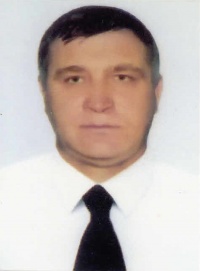 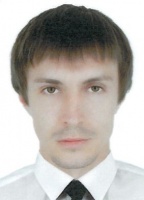 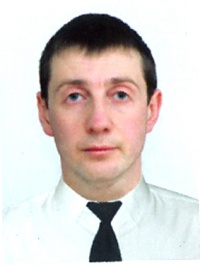 